TITLE OF THE THESIS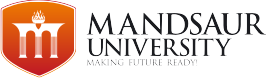 A Review of Literature Submitted to Mandsaur University, Mandsaur As a requirement for the Award of Course work ofDoctor of Philosphy Session……………..Submitted byByStudent NamePh.D (En. No )Under Supervision ofGuide NameDesignation of GuideDept. of ………….Faculty……………MANDSAUR UNIVERSITYApproved by UGC, Rewas Dewda Road, SH - 31, Mandsaur, Madhya Pradesh- 458001Ph. No. +919752122999, +919425924111Website: www.mandsauruniversity.edu.in/ Email : info@mandsauruniversity.edu.in, phd@mandsauruniversity.edu.inPattern of Review of literatureOxadiazoles belong to an important group of heterocyclic compounds having –N=C–O– linkage. It is well documented that oxadiazole system contains the following members which are numbered by designating the hetero atoms at particular position. There are Four known isomers: 1,2,3-oxadiazole (17), 1,2,4-oxadiazole (18), 1,2,5-oxadiazole (19) and 1,3,4-Oxadiazole (20) (Figure 4). However,1,3,4-oxadiazole and 1,2,4-oxadiazole are better known, and more widely studied by researchers because of their many important chemical and biological properties [Gupta et. al, 2005]. Figure 4. Four Isomer of oxadiazole.	1, 3, 4-Oxadiazole (20) is a thermally stable aromatic molecule [Aniswarth, 1965]. They have been known for about 80 years, it is only in the last decade that investigations in this field have been intensified. This is because of large number of applications of 1,3,4-oxadiazoles in the most diverse areas through drug synthesis, dye stuff industry, heat resistant materials, heat resistant polymers and scintillators. Reviews of the relevant literature prior to 1965 are available [Hetzheim & Mockel, 1966].	Literature survey reveals that particularly 1, 3, 4-oxadiazole derivatives exhibit wide range of biological activities including antibacterial [Sun et. al, 1998], anti-inflammatory [Amir & Shahani, 1998], fungicidal [Nizamudalin et. al, 1999], herbicidal, pesticide [Nandihalli & Duke, 1993], anti-leshminasis [Varma et. al, 1999], anticonvulsant [Nandihalli & Duke, 1993], anti-HIV [Hazarika & Kataky, 1998], antibacterial and plant growth regulator activities [Chaudhari et. al, 1995].GUIDELINE’sFont size = Main heading Times new roman-14 and bold, sub heading -Times new roman 12and boldText font - Times new roman 12Page margin – 1 inch, Gutter position left 0.5 inchReference pattern For article -APA styleDaniel, V., Daniel, K. V., Kuwar, P. S., & Singh, N. (2009). Advances In The Pharmacotherapy of Alzheimer's Disease: A Review. Journal of Pharmacy Research, 2(12), Page noFor Books- APA styleFoye, W. O. (2008). Foye's Principles Of Medicinal Chemistry. T. L. Lemke, & D. A. Williams (Eds.). Lippincott Williams & Wilkins, Page no.